Муниципальное  автономное дошкольное образовательное учреждение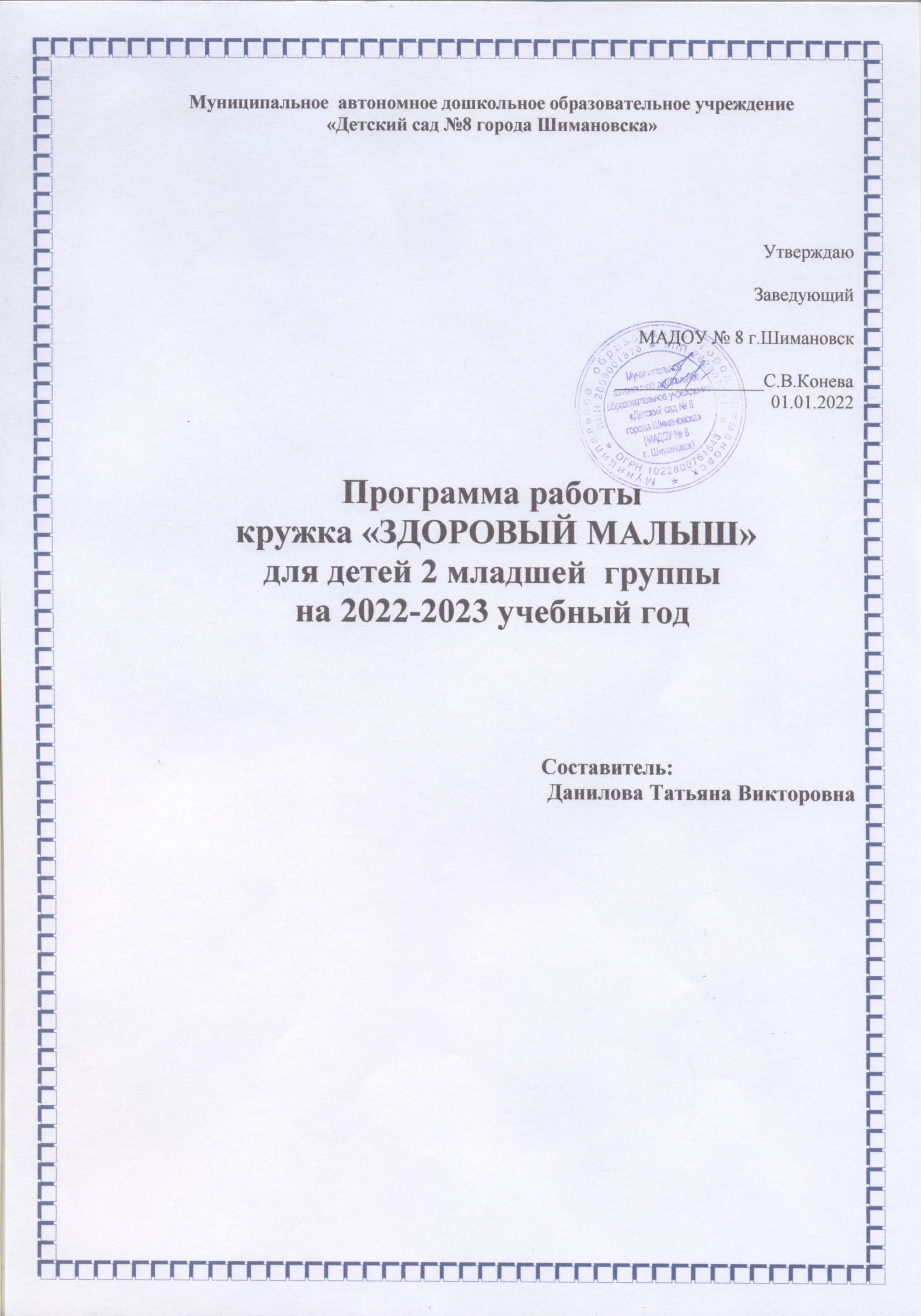 «Детский сад №8 города Шимановска»                                                                                                                                                       Утверждаю                                                                                                                                                                      Заведующий                                                                                                                                                                                    МАДОУ № 8 г.Шимановск                                                                                                                                                                              ________________С.В.Конева  01.01.2022Программа работы   кружка «ЗДОРОВЫЙ МАЛЫШ» для детей 2 младшей  группына 2022-2023 учебный год                                          Составитель:Данилова Татьяна ВикторовнаПрограмма кружка  «Здоровый малыш»СОДЕРЖАНИЕПояснительная записка ………………………………………………….3Тематический план кружка во второй  младшей группе……………….5Конспекты занятий кружка во второй младшей группе……………….6Дополнительный материал к занятиям кружка «Здоровый малыш»….42Консультация для родителей……………………………………………..42Загадки по теме «Человек»……………………………………………….45Стихи о теле человека, песенки, физкультминутки…………………….46Правила гигиены и безопасности………………………………………...50Сказки о частях тела человека……………………………………………51Используемая литература………………………………………………....53Кружковая работа  «Здоровый малыш»СОДЕРЖАНИЕПояснительная записка ………………………………………………….3Тематический план кружка в  средней группе……………….5Конспекты занятий кружка в средней группе……………….6Дополнительный материал к занятиям кружка «Здоровый малышКонсультация для родителей……………………………………………..Загадки по теме «Человек»………………………………………………. Стихи о теле человека, песенки, физкультминуткиПравила гигиены и безопасности………………………………………...Сказки о частях тела человека……………………………………………Используемая литература………………………………………………....ПОЯСНИТЕЛЬНАЯ ЗАПИСКАМаленький ребенок достоин того, чтобы его развитие протекало полноценно-. Для этого взрослому надо знать особенности раннего возраста, уметь создать благоприятные условия для уникального самораскрытия возможностей каждого малыша.В младшем возрасте закладываются основы физического, умственного, нравственного развития ребёнка. Решить проблемы младшего возраста – значит обеспечить полноценное развитие детей в дошкольном и школьном возрасте. Для того, чтобы ребёнок рос и развивался, он должен быть здоровым. Здоровье - основа жизни и развития ребёнка. На занятиях дети о себе узнают не достаточно, поэтому я разработала рабочую программу кружка «Здоровый малыш».Цели:- формирование представлений о своём физическом «я» - строении и функции тела ребёнка;- формирование навыков показывать и называть основные части тела, лица, понимать и различать сверстников, взрослых по половому признаку, что в дальнейшем поможет формированию осознанного отношения к своему здоровью у детей дошкольного возраста.Материалы программы помогут решить такие задачи:- развитие знаний о человеке через игровую деятельность (дидактические игры, сюжетно – ролевые).- умение устанавливать связь между органами тела человека, их назначение;- развитие коммуникативных способностей, правил гигиены и безопасности.В занятия кружка входят: загадывание и разгадывание загадок, рассказывание стихов, беседы – рассуждения, рассказывание сказок и рассказов о частях тела и лица человека, знакомство с правилами гигиены и безопасности, упражнения для частей лица, дыхательная гимнастика, закаливающие комплексы для носа и других частей лица, подвижные игры, упражнения для предупреждения плоскостопия, игры – физкультминутки, сюжетно – ролевые игры.Особенность занятий кружка заключается в том, что усвоение материала происходит незаметно для детей, в практической интересной деятельности, так как задействованными оказываются непроизвольное внимание и запоминание.Полученные на занятиях кружка знания и умения устойчивы настолько, что дети применяют их в повседневной жизни, Поэтому их успехи на занятиях кружка определяются не только доступностью и занимательностью предлагаемого материала, но и эмоциональным отношением к занятиям кружка, заинтересованностью.Конспекты занятий кружка в представленной программе позволят организовать и проводить работу с младшими дошкольниками по разделу программы дошкольного образования и воспитания «Здоровьесбережение».Тема кружка «Здоровый малыш» также актуальна для родителей. В программе разработаны консультации на тему: «Организация ухода за детьми младшего возраста(туалет носа, умывание, полоскание рта и чистки зубов», «Влияние пальчиковой гимнастики на умственное развитие ребёнка».Приложена картотека дополнительного материала к занятиям кружка «Здоровый малыш».Программа кружка «Здоровый малыш» разработана на два года. Дети от 3 до 4 лет . Два занятия в месяц. 18 занятий на учебный год.Занятия кружка рассчитаны на 15  минут во второй младшей  группе. Занятия проводятся после сна Тематический план занятий кружка«Здоровый малыш» (2-я младшая группа)Конспекты занятий кружка«Здоровый малыш» (2-я младшая группа)Занятия 1Тема: Я – человекЦели:- формировать представление о себе как о человеке («у меня есть тело», «тело нужно чтобы жить»; «я отличаюсь от животных». «из каких частей состоит моё тело?»;- закреплять понятие «один – много»);- воспитывать навыки культурного поведения.Оборудование: картинки, где изображены один человек и много; 3 – 4 картинки с изображением действий людей , игрушка кошка, картонная кукла Ваня; набор игрушек.Ход занятияЯ – человек!Дети садятся на коврик в кружок рядом с воспитателем.- Ребята, посмотрите друг на друга, улыбнитесь! И я вам улыбнусь: и Таня, и Ване, и Сережи.- А как можно назвать Таню? Кто она? (Человек)- А Ваня кто? Тоже – человек. И я человек, и Сережа тоже.- Все вместе – мы люди!- Когда один – называют «человек». Когда много – «люди»!Воспитатель показывает картинки, дети рассматривают и повторяют новые понятия.Мое тело.- Ребята, на Земле живет очень много людей. Все они имеют свое тело и похожи друг на друга.И у каждого из вас тоже есть свое тело. Вставайте, рассмотрим наше тело.Дети встают напротив зеркал.- Тело человека состоит из головы, туловища, двух верхних конечностей – это руки и двух нижних конечностей – это ноги.Дети повторяют названия частей тела и показывают руками.- посмотрите, мое тело похоже на Танино, на Ванино, мы все с вами похожи, потому что мы – люди!- А теперь, ребята, покажите и назовите части тела у нашего Вани.Дети подходят, называют и показывают части тела: голова, туловище, руки, ноги.Приход кошечки. (Тело кошки.)- Ребята, все люди похожи друг на друга и у нас одинаковое тело. А на животных мы похожи? У них есть тело, как у человека?Дети затрудняются в ответе.За дверью раздается мяуканье кошки. Воспитатель приносит кошку, дети здороваются, гладят ее, рассматривают.- У кошки – лапы, а у человека – руки и ноги.- Кошка ходит на четырех лапах, а человек на двух ногах.- У кошки – хвост, а у человека – нет.- Но у кошки есть голова, и у человека есть голова.- У кошки – пушистая шерсть, а у человека – гладкая кожа.- Человек разговаривает, а кошка – мяукает.- Похожи мы на кошку или нет?- Конечно, нет. Мы – люди, а кошка – животные. У кошечки свое тело, а у человека свое.Дети прощаются с кошкой.Игра «Где наши детки?»Тело нужно, чтобы жить!- Ребята, а зачем нам нужно тело? (Ответы детей)- Наше тело действует, как чудесная машина, которая умеет смеяться, плакать, ходить, бегать, а также играть, любить, рисовать, кушать кашу.- Посмотрите на эти картинки. Что делает мальчик? Что делает девочка?- Давайте проверим, что умеет тело каждого из вас.Воспитатель предлагает детям набор предметов и игрушек для совершения с ними различных действий: машина на веревочке, мяч, большая пирамида, книга с картинками, бумага и карандаши и др.- Вот видите, ребята, как много умеет ваше тело.Итог занятия.- Как можно назвать Ваню? (Человек.)- А когда нас много? (Люди.)- Какие части тела вы уже знаете? (Голова, туловище, руки, ноги.)- Зачем нам нужно тело? (Ответы детей.)Занятия 2Тема: Кто я?Цели:- учить детей различать свой пол, чем отличается мальчик от девочки; называть свои имя, фамилию;- активизировать в речи детей знакомые слова: шорты, платье, рубашка, сарафан и другие;- развивать мышление (сравнение);- воспитывать культуру поведения, доброе отношение друг к другу.Оборудование: куклы Ваня и Катя; картинки с одеждой, с изображением мужчины и женщины, мальчиков и девочек; бумажный набор одежды для кукол мальчика и девочки – кукол для дидактической игры «Одень куклу»; аудиозапись.Ход занятияУ нас в гостях куклы Ваня и Катя.Воспитатель демонстрирует детям больших картонных кукол в соответствующей одежде.- Ребята, посмотрите, сегодня у нас опять в гостях наши друзья Ваня Катя. Поздороваемся с ними.- Я вам уже рассказывала, что все люди различаются по полу: мальчики и девочки, мужчины и женщины, дедушки и бабушки. Посмотрите на наших гостей. Кто у нас Ваня – мальчик или девочка? А Катя кто?- Да, ребята, Ваня – мальчик, а Катя – девочка. Чем же мальчик отличается от девочки? А наш Ваня от Кати?- Мальчики и девочки различаются одеждой.- Что носят мальчики? (Шорты, рубашки, у них другая обувь.)- Что носят девочки? (Платье, юбки, сарафаны, красивые кофточки, туфли на каблуках и др.)- Еще Ваня и Катя отличаются прической. Какие у Вани волосы? (Короткие.) А у Кати? (Длинные косы с бантами.)- Еще девочки (или ваши мамы) носят серьги в ушах, бусы, брошки и др. А мальчики и папы не носят таких украшений.- Когда ваша мама, стоя перед зеркалом, собирается на работу, что она делает со своим лицом? (Красит губы, глаза, щеки.) А папы этого никогда не делают.Воспитатель показывает картинку, где изображены мужчина и женщина.- Теперь встаньте сначала девочки, а потом – мальчики.Дети по очереди встают.Игра «Найди девочку» (мальчика)- Я разложу перед вами картинки с изображением мальчиков и девочек. А вы должны по очереди сначала найти мальчиков и отдать картинки Ване, а потом – девочек и отдать картинки Кате.Круг доброты.Звучит спокойная музыка.Воспитатель предлагает детям встать в кружок, протянуть друг другу ладони и подарить «добро», обняться, погладить по головке, улыбнуться. Затем воспитатель проходит и каждого ребенка называет ласково по имени, одновременно гладя по голове.\- Вот видите, ребята, каждого из вас я назвала по имени. Я не говорила: мальчик или девочка, я называла только ваше имя.С рождения каждого младенца родители дают имя и только его фамилию.И сейчас мы с вами поиграем в игру, где будем учиться правильно называть свои имя и фамилию.Сюжетная игра «Здравствуйте, ребята!».Здравствуйте, ребята!Вы, ребята, козлята? (Дети отвечают: «Нет»).Здравствуйте, ребята!Вы, ребята, котята? (Нет.)Здравствуйте, ребята!Вы. Ребята, поросята? (Нет.)А кто вы?Как вас зовут?Дети называют свои имя и фамилию. Воспитатель помогает.Дидактическая игра «Одень куклу».Примечание. В коробке вырезные из картона или бумаги куклы – мальчик и девочка – и набор одежды для них.- Наши куклы собрались на прогулку, но не знают, что одеть. Помогите им.Дети одевают кукол, обыгрывают ситуацию.Занятие 3Тема: Мои ручкиЦели:- рассказать о значении рук для человека (о пальцах и об их именах), учить упражнениям для развития пальчиков);- обогащать словарный запас, активизировать в речи детей слова, обозначающие действие, развивать внимание;- воспитывать доброжелательное отношение к друг другу и к окружающим, культуру поведения.Оборудование: кукла, картинки с действиями детей, ленты, мяч, ложка, шапочки для пальцев.Ход занятияВстреча с куклой.- Ребята, а вы слышите? Кто – то плачет.Воспитатель с детьми идут на звук, звучит грамзапись плача.В игровой комнате на кровати сидит кукла.- Кто это? (Наша кукла Катя.)- Что же с ней случилось? (У нее сломалась ручка.)- Давайте скорее поможем Кате.Воспитатель вместе с детьми прикрепляет руку кукле.- Как можно Катю успокоить? (Погладить по головке, обнять ее, сказать добрые слова, что она хорошая, красивая и т. д.)Дети жалеют куклу и сажают ее рядом с собой на коврике.Сами дети сидят на подушечках.Беседа о руках.- Ребята, а теперь у Кати руки на месте? (Да.)- У вас есть руки? Покажите. (Дети вытягивают руки.)- Зачем нужны руки? (Ответы детей.)- Теперь посмотрите на эти картинки. Что здесь делают дети с помощью рук? (Мальчик рисует; девочки играют с мячом; малыш держит ложку и кушает; девочка одевает сапожки и др.)- Сейчас поиграем.Воспитатель подзывает двух детей и связывает им лентой руки. Затем предлагает детям выполнить определенные действия:- Сережа, принеси мяч.- Алеша, дай ложку.Дети пытаются, но ничего не получается. Остальные дети смеются и помогают им.- Вот видите, ребята, для чего нужны руки, нам без них никак нельзя.- Сколько у человек рук? (Две руки.)- На каждой руке по 5 пальцев. Покажите свои пальчики.- У человека очень хорошо развиты пальцы. Ведь с их помощью мы рисуем, и собираем из деталей конструктора дом, и застегиваем пуговицы, и умываем свое лицо.- Посмотрите, пальцы у нас разные и имена у них разные.Воспитатель одевает шапочки разного цвета на каждый палец и объясняет:- большой палец;- указательный;- средний;- безымянный;- мизинец.Во время объяснения каждый пальчик, услышав свое имя, кланяется и здоровается с ребятами (выполняет эти действия учитель).Пальчиковая гимнастика.- Чтобы наша голова и наш животик хорошо работали, мы должны делать зарядку для пальчиков. (Рука сжата в кулак.)- Вставайте и повторяйте за мной:Этот пальчик – дедушка (поднимается большой палец).Этот пальчик – бабушка (поднимается указательный).Этот пальчик –папочка (средний).Этот пальчик – мамочка (безымянный).Этот пальчик – я (мизинец).- Теперь представьте, что вы помогаете маме на кухне готовить обед. Вспомним нашу любимую физкультминутку:Мы капусту рубимМы капусту рубим(стучат ребрами ладоней по коленям).Мы капусту жмем(сжимают и разжимают пальцы).Мы капусту солим(имитируют движения).Мы капусту трем(сжимают одну руку в кулак и трут им по ладони другой).Занятия 4Тема: Мои ноги. Как беречь ноги?Цели:- формировать представление детей о том, как беречь и ухаживать за своими ногами;- учить упражнениям для предупреждения плоскостопия;- учить составлять и повторять предложения по картинкам, соотносить действия со словами зарядки;- развивать двигательную активность;- воспитывать культуру поведения, доброе отношение к животным.Оборудование: большая игрушка олененок; картинки с правилами; палки, теннисные мячики, «дорожки»; карточки с изображением предметов для дидактической игры «Что мы надеваем на ноги?».Ход занятияПриход олененка.- Ребята, посмотрите, кто к нам пришел? (Олененок.)- Поздоровайтесь с ним, погладьте его.- Он принес загадку, послушайте:Два одинаковых столбаИдут по дороге.Мне никак без них нельзя,Ведь это мои… (ноги).- Покажите свои ноги. Сколько их у вас? (Две.)- А у нашего олененка есть ноги? (Да.)- Сколько их? (Много.)- Ребята, а зачем вам нужны ноги? (Бегать, прыгать, шагать и т.д.)- Как вы думаете, тяжело жить человеку без ног?- Конечно, тяжело. Чтобы совершить какое – либо действие, нам всегда нужны ноги: гулять по улице, догнать мяч, принести игрушку и т.д.- Давайте завяжем бантом Сереже ноги и попросим его что – ни будь принести.- Получилось у Сережи? (Нет.)- Вот видите, ребята, без ног человеку никак нельзя.Зарядка для ног.Еду, еду к бабе. Деду(выполняются прямой галоп)На лошадке в красной шапке.По ровной дорожкеНа одной ножке (меняют ногу),В старом лапоточкеПо рытвинам, по кочкам.Все прямо и прямо,А потом вдруг в ямку – бух!(Дети приседают.)Как беречь свои ноги.- Вы любите свои ножки? Пожалейте их.- Беречь и ухаживать за ними надо? (Ответы детей.)- Посмотрите, какие картинки принес нам олененок. Они помогут вам узнать и запомнить правила гигиены и безопасности для наших ног.- Вспомните, какие лекарства нужны для обработки раны на вашей ноге? (Зеленка, йод.)- Чем прикроете от пыли, грязи рану? (Вата, бинт.)Упражнения для предупреждения плоскостопия.- Сейчас, ребята, мы с вами поиграем, будем закалять и оздоравливать наши ножки.Ходьба на носках. Походим на носках несколько минут по группе.Ходьба по палке. Ходим по палке, как канатоходцы.(Палки небольшого диаметра и длиною 50см.)Мячик. Перекатываем стопой теннисный мячик. (То левой, то правой ногой, 2-3 минуты.)Дорожки. Ходим босиком по специальным дорожкам.(На одной пришиты карандаши, на второй – пробки от пластиковых бутылок, на третьей – квадратами вшитый горох.)Дидактическая игра «Что мы надеваем на ноги?»Воспитатель предлагает детям из всех карточек выбрать те, на которых изображены предметы обуви. Дети находят и называют.Занятия 5Тема: Мои уши. Как беречь уши?Цели:- формировать представление об органах слуха – ушах, о значении ушей для человека;- учить не только узнавать разные звуки, но и называть их (хрум – хлюп – бум);- развивать координацию движений, умение ориентироваться в пространстве, тренировать слуховой анализатор.Оборудование: аудиозаписи с разными звуками; рисунки о строении уха; картинки с изображением животных.Ход занятияМои уши!Звучит аудиозапись с разными звуками: пение птиц, плач ребенка, лай собаки. Дети определяют и называют услышанные звуки.- Как же вы смогли узнать и назвать услышанные звуки? Какой наш орган помог в этом? (Уши.)- Для улавливания и различения звуков у человека существует специальный орган – уши.- Покажите свои уши. Сколько их человека? (Два.)- На самом деле у человека много ушей: по два наружных (ушные раковины), по два средних уха, по два внутренних.Воспитатель показывает рисунок.- Уши постоянно воспринимают окружающие звуки. Закройте свои уши. Вы ничего не слышали? (Нет.)- Теперь что слышите? (Тиканье часов, лай собаки на улице, песни в музыкальном зале.)- Звуки и шумы бывают самые разные. Послушайте стихотворение, которое так и называется «Жил – был шум»:Ел шум: хрум – хрум!Ел суп: хлюп – хлюп.Спал так: храп – храп!Шел шум: бум – бум!Э. Мошковская- Еще звуки, которые мы постоянно слышим, бывают громкие или тихие. Поиграем в такую игру.Сюжетная игра «Громко – тихо».Воспитатель называет имя любого ребенка сначала шепотом (дети повторяют), затем очень тихо (дети повторяют), дальше чуть громче (дети повторяют), громко и очень громко. Так повторяют несколько раз. Дети учатся различать звуки по громкости и упражняются в речевом дыхании.Для чего нам уши?- Для чего же еще нам уши?- Представьте такую ситуацию: вы сидите с мамой на скамейке и рассматриваете картинки в книге, а на вас хочет напасть злая собака. Она с лаем уже бежит к вам. Именно уши первые оповещают нас о приближающейся опасности.(Показ рисунка.)- Если бы не уши, мы не смогли бы разговаривать. Ведь, чтобы научиться разговаривать, маленькие дети сначала долго слушают и запоминают, что и как говорят окружающие их люди. Я читаю вам сказки, стихотворения, потешки, вы слушаете, запоминаете, а потом сами уже рассказываете мне.Слух животных отличается от слуха человека. Лучше всех слышат дельфины, ежи, собаки и другие животные. (Показ картинок.)Подвижная игра «Ау! Ау!».Ведущий с помощью считалки выбирает ребенка, который прячется. Спрятавшийся ребенок время от времени говорит: «Ау! Ау!». Другие дети ищут его. Воспитатель читает стихи:Ау! Ау!Отгадай, где я стою?Ты попробуй поищиИ меня скорей найди.Может, спрятался в шкафу?Иль залез я за софу?Может, под столом сижу?Ты ищи, я подожду.Примечание. После того как спрятавшегося ребенка находят, прячется тот, кто нашел этого ребенка. Игра повторяется 3 – 4 раза.Занятия 6Тема: Мой рот и язычок. Мои зубки.Цели:- формировать представление детей о том, что у каждого человека есть рот, для чего он нужен и как его беречь;- активизировать в речи детей слова: рот, губы, язык, зубы;- учить правильному звукопроизношению, различать и называть разные эмоции;- воспитывать культурно – гигиенические навыки.Оборудование: картонная кукла Ваня; нарисованный рот из бумаги и фланели; две картинки с изображением эмоций человека (веселый и грустный); рисунок с изображением языка человека; набор продуктов (хлеб, яблоко, кусковой сахар и др.); зубная щетка и паста; картинка с изображением неумытого мальчика.Ход занятияМой ротик!- Ребята, посмотрите на нашего Ваню. Что случилось с его лицом?- Какой части не хватает? (У него нет ротика.)- Давайте приставим его ротик на место. Сережа, иди помоги Ване.- Теперь послушайте мою загадку:В домике этомКрасные двери,Рядом с дверямиБелые звери.Любят зверюшкиКонфеты и плюшки.- Что это (Рот.)- У каждого человека есть рот – это губы, язык, зубы.Воспитатель показывает на картинке, а дети на себе.Мои губы.- Покажите свои губы.- Для чего они нужны?- С помощью губ можно понять настроение человека. Посмотрите на эти картинки.- Где весёлый человек? Почему вы так решили? (Его губы улыбаются, концы губ подняты вверх.)- А это какой человек? (Грустный.)- Да, ребята, его губы не улыбаются, а их концы опущены вниз.- Покажите, как вы улыбаетесь. А когда грустите, как плачете – покажите.- Сейчас я покажу упражнение, которое называется «Поцелуй». Вытяните губы вперёд, хоботком и представьте, что вы поцелуете маму.(Дети выполняют упражнение.)- Ещё губы человека помогают произносить разные звуки. Давайте подойдём к зеркалу и посмотрим, как будут меняться ваши губы.Дети за воспитателем произносят разные звуки: А, У, О, Ы и другие. Воспитатель ещё раз обращает внимание на то, как двигаются и меняются губы.Мой язык.- Покажите свой язычок.- Зачем нам нужен язык?- С помощью языка мы можем разговаривать и даже петь.- Давайте поиграем в такую игру. Я говорю слово, а вы должны правильно его повторить.- Ещё, ребята, язычок помогает различать вкус нашей пищи: горькая, сладкая, солёная, кислая. А также её качества: холодная или горячая, твёрдая или мягкая.4. Мои зубы.- Теперь покажите свои зубки. Сколько их у человека? (Много.)- Какие они, наши зубы?(Дети рассматривают в зеркале.)- Зубы у человека белые и твёрдые. Для чего они нужны? (Чтобы жевать пищу.)- Да, ребята, зубы помогают измельчать любую пищу: и конфеты, и хлеб, и мясо.- Ну а чтобы зубки не болели, надо их чистить зубной щёткой и зубной пастой два раза в день: утром и вечером.5. Игра «Что вы съели?».У детей закрыты глаза. Воспитатель кладёт им в рот кусочек какого – либо знакомого продукта. Прожевав предложенную пищу, дети отвечают на вопрос: «Что вы съели?».Правила гигиены и безопасности.- Ну а как беречь свой ротик и ухаживать за ним?- Вам опять помогут мои картинки.(Воспитатель показывает картинки и знакомит с правилами.)Нельзя брать в рот мелкие предметы (пуговицы, бусинки, и др.), потому что случайно можно проглотить пуговицу и сильно навредить своему телу.Нельзя брать в рот грязные пальцы и какие – либо предметы. Ведь с ними к нам в рот попадают микробы, и может заболеть живот.Нельзя кушать немытые фрукты и овощи, потому что может заболеть живот.После еды всегда надо мыть свой рот, ополаскивать.(Воспитатель показывает картинку, где нарисован мальчик с грязным ртом.)- Послушайте стихотворение:Замарашка рот не мыл,Месяц грязный он ходил!Бедный ротик всё молчал,Даже слова не сказал,Помоги, малыш, быстрей,Вымой ротик поскорей!Т. СмирноваЗанятия 7Тема: Мой нос. Как беречь нос?Цели:- формировать представление детей о том, что такое нос, как его беречь и как за ним ухаживать;- учить дыхательной гимнастике;- воспитывать культурно – гигиенические навыки.Оборудование: картонные куклы Ваня и Катя; нарисованные части лица; картинки с правилами; одноразовые салфетки; фланелеграф.Ход занятияМой носик!В гости к ребятам приходят картонные куклы Ваня и Катя, на их лицах нет носиков. Дети здороваются.- Ребята, посмотрите на Ваню и Катю. Что с ними случилось? (У них нет носиков.)- Сережа, помоги куклам, найди их носики.В коробке лежат разные части лица, ребенок должен найти носики и приставить их на место. Одновременно можно закрепить остальные части лица.- Ваня и Катя говорят вам «спасибо».- Отгадайте их загадку:Вот гора, а у горыДве глубокие норы.В этих норах воздух бродит,То заходит, то выходит.(Нос.)- Покажите свой носик. Сколько их у вас? (Один.)- Зачем нам нужен нос?- С помощью носа мы вдыхаем воздух, необходимый для нашей жизни. Специальные волоски задерживают пылинки и микробы. А еще наш носик помогает различать различные запахи. Понюхайте, чем пахнет?Воспитатель за ширмой разрезает апельсин.«Как найти дорожку».- Ребята, а теперь послушайте сказку, в которой вы узнаете, как важен нос каждому из нас.Примечание. Можно использовать настольный театр или театр на фланелеграфе.Чтение отрывка из рассказа В. Берестова «Как найти дорожку».Беседа о прочитанном.- Как вы думаете, смогут ли по такому описанию ребята найти дом дедушки?Воспитатель еще раз обращает внимание детей на важность носа.Дыхательная гимнастика.Как беречь свой нос?- Ребята, а как вы думаете, беречь носик надо? А как? (Ответы детей.)- Пожалейте свои носики.- Ваня и Катя принесли нам в помощь картинки. Давайте посмотрим.Воспитатель показывает картинки и знакомит с правилами.Правила гигиены и безопасностиНельзя ковыряться пальцем в носу и тем более острым предметом. Можно повредить слизистую оболочку носа, и тогда пойдет кровь.Нельзя засовывать в нос посторонние предметы.Во время прогулки надо дышать носом, а не ртом. Через носик поступает теплый воздух, а через рот – холодный, что приводит к болезням.При насморке нельзя сильно сморкаться, а также втягивать слизь в себя. Это может привести к заболеванию среднего уха.Нельзя пользоваться чужим носовым платком. А если нет платка, то можно взять одноразовую салфетку, высморкать нос и выкинуть ее.Воспитатель раздает салфетки и предлагает высморкать свои носики.Итог занятия.- О какой части лица мы сегодня говорили?- Как надо беречь свой носик?Занятия 8Тема: Мои глаза. Как беречь глаза?Цели:- формировать представление детей о глазах человека, о том, как за ними ухаживать и беречь;- вызывать положительные радостные эмоции;- воспитывать культурно – гигиенические навыки, доброе отношение к окружающим.Оборудование: небольшие картонные куклы – на каждого ребёнка; вырезанные из картона части лица; клей, кисти, разные игрушки, большой платок.Ход занятияМои глаза!Это очень интересно –В барабан ли бьёт гроза?Это, это же чудесно,Что у всех, у всех детейИ у всех, у всех людейНа лице живут глаза!Юнна Мориц- Ребята, о чём это стихотворение? (О глазах)- У вас есть глаза, покажите.- Сколько глаз у человека? (Два.)За дверью раздаётся стук.- ой, ребята, кто стучится?Воспитатель подходит к двери и выносит оттуда небольших картонных кукол – мальчиков и девочек (куклы без глаз).- Что случилось с куклами? (У них нет глаз.)- Помогите им, ребята. Они не видят ничего.Дети подходят к столу. Каждый ребёнок ищет среди предложенных картинок с изображением частей лица картинку с изображением глаз. Затем каждый приклеивает глаза своей кукле. Воспитатель обращает внимание детей на то, что оба глаза должны быть одинакового цвета.- Куклы говорят вам «спасибо». Ведь благодаря вам они увидели окружающий мир.- Так зачем нужны глаза? (Чтобы видеть.)Игра «Что ты видишь?».Предложить детям закрыть глаза ладошками (сопровождая словами: «не видно», «темно»).- Теперь откройте глаза. Что это? (Воспитатель показывает игрушку).Дети радуются и называют игрушку.Как беречь наши глазки.- Как беречь свои глазки, вы знаете?- И опять нам помогут наши любимые картинки.Воспитатель показывает карточки и знакомит с правилами.Правила гигиены и безопасностиОсторожно обращаться с острыми предметами, чтобы не поранить глаза (карандаши, кисти, палочки от пирамидок, ложки и т. д.Нельзя сыпать в глаза песок и тереть их грязными руками.Нельзя близко смотреть телевизор.Летом, когда ярко светит солнце, нужно ходить в солнечных очках.Нельзя лёжа читать книгу.Каждое утро надо умывать глаза тёплой водой.Если заболели глазки, нужно срочно обратиться к врачу – окулисту.Игра «Прятки с платком».Большим платком накрывают ребёнка.Воспитатель с кошкой в руках ходит по залу, ищет ребёнкаЯ по залу хожу,Вовы (Тани, Маши…) я не нахожу.Где же Вова?Где же Вова?Где искать, куда пойти?Помогите мне, ребятки,Поскорей его найти!Затем сдёргивает платок с ребёнка, удивляется, радуется, что нашла. Ребёнок гладит кошку.Воспитатель ещё раз обращает внимание детей на значимость глаз в нашей жизни.Занятие 9Тема: Изучаем своё телоЦели:- закреплять представления детей о частях тела человека, о различиях между мальчиками и девочками;- развивать слуховое внимание, координацию движений;- Воспитывать бережное отношение к своему телу и здоровью.Оборудование и материал: две картонные куклы и набор одежды для них; плакат «Человек»; материал для аппликации.Ход занятияСюжетно – ролевая игра «Гости к нам пришли!»Стук в дверь, воспитатель заносит двух больших картонных кукол Ваню и Катю. Куклы без одежды, в одних трусиках.- Ребята, посмотрите, кто к нам в гости пришёл.Дети называют имена кукол и здороваются с ними.- Наши гости забыли, кто из них мальчик, кто – девочка. А ещё они перепутали всю одежду. Давайте им поможем разобраться.Воспитатель вызывает одного ребёнка, он показывает на Ваню, говорит, что это – мальчик, и подбирает ему соответствующую одежду. Другой ребёнок одевает Катю.- Так чем же отличается мальчик от девочки?- Встаньте только девочки.- А теперь встаньте мальчики.- Молодцы, я приглашаю вас поиграть!Малоподвижная игра «Повторяй за мной»Звучит негромко бодрая музыка.Воспитатель предлагает детям выполнять команды.- Закройте глаза, откройте!- Поднимите руки- Помашите головой!- Покажите нос!- Возьмите себя за уши!- Погладьте свои щёки!- Покажите язык!- Постучите зубами!После игры воспитатель предлагает ещё раз повторить по плакату основные части тела человека (туловище, голова, ноги) и части лица (глаза, рот, нос и др.).Аппликация «Я – человек!»Воспитатель предлагает фигурки человека (на картинках изображены части: голова, руки, ноги). Дети должны собрать человека на листе бумаги и правильно приклеить все детали тела человека. Девочкам – силуэты девочек (туловище с платьицем), а мальчикам – силуэты мальчиков (шортах).№п/пМесяцТема1231Сентябрь«Я-человек»2Октябрь«Кто – я?»3Ноябрь«Мои ручки»4Декабрь«Мои ноги, как беречь ноги».5Январь«Мои уши, как беречь уши».6Февраль«Мой рот и язычок, мои зубы».7Март«Мой нос»8Апрель«Мои глаза»9Май«Изучаем свое тело»